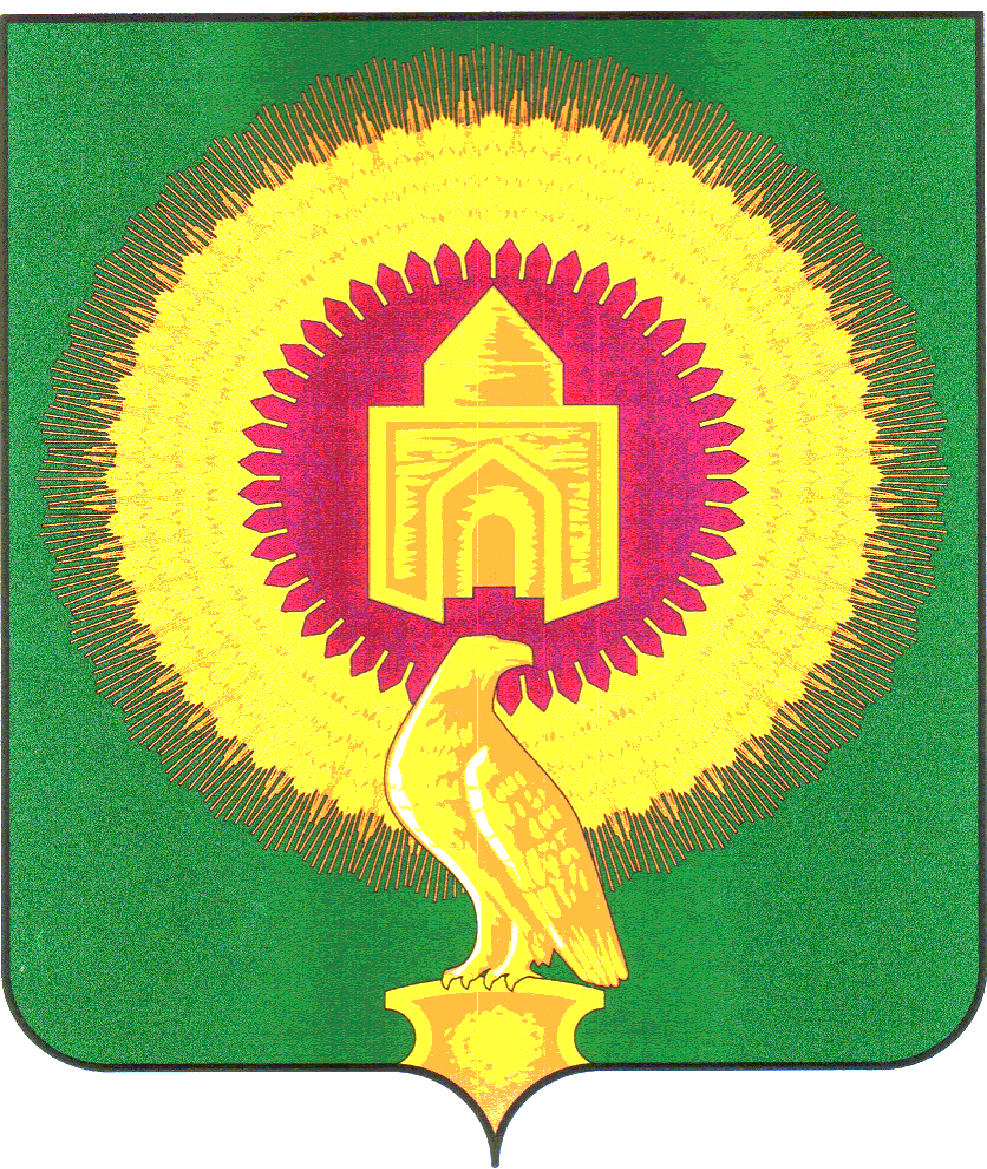 СОВЕТ  ДЕПУТАТОВНИКОЛАЕВСКОГО СЕЛЬСКОГО ПОСЕЛЕНИЯ ВАРНЕНСКОГО МУНИЦИПАЛЬНОГО РАЙОНАЧЕЛЯБИНСКОЙ ОБЛАСТИРЕШЕНИЕот  23 января 2023 года                     № 02с. Николаевка                                                      О внесении изменений в Положениеоб оплате труда выборных должностныхлиц, осуществляющих свои полномочияна постоянной основе Николаевского сельского поселения Варненского муниципального района  Челябинской области и порядке формирования фонда оплаты труда указанных лиц, утвержденное решением Совета депутатов № 12 от 01.06.2022 г.В соответствии со ст.134 Трудового Кодекса Российской Федерации в целях обеспечения повышения уровня реального содержания заработной платы выборных должностных лиц, осуществляющих свои полномочия на постоянной основе Николаевского сельского поселения Варненского муниципального района Челябинской областиРЕШАЕТ:Внести в Положение об оплате труда выборных должностных лиц, осуществляющих свои полномочия на постоянной основе Николаевского сельского поселения Варненского муниципального района Челябинской области и порядке формирования фонда оплаты труда указанных лиц, утвержденное решением Совета депутатов № 12 от 01.06.2022 г. следующие изменения:добавить  в Раздел III п. 21  следующего содержания: 21.  Индексация оплаты труда выборных должностных лиц, осуществляющих свои полномочия на постоянной основе Николаевского сельского поселения Варненского муниципального района Челябинской области проводится не реже 1 раза в год, в соответствии с законодательством Российской Федерации, Челябинской области и Варненского муниципального на основании решения Совета депутатов Николаевского сельского поселения Варненского муниципального района.        2.  Настоящее Решение  распространяет свое действие на правоотношения, возникшие с 1января 2023 года.        3. Настоящее Решение направить Главе Николаевского сельского поселения Варненского муниципального района для подписания и обнародования.     Глава Николаевского сельского поселения                         А.Ю. КульковПредседатель совета депутатов                                 В.А. Бочкарёва